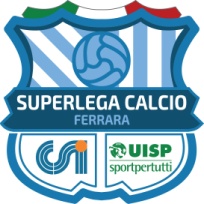 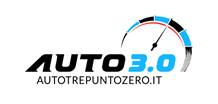 Società sportiva ………………………………………….. Maglia…………………………………………………..Campionato: ………………………………………………. Categoria………………………………………………..Partita del ……………………………………...……………Giocata a ….……………………………………………Società ospitante: …………………………Società ospitata……………………………Risultato……...……….IL DIRIGENTE RESPONSABILE                           IL CAPITANO                                    L’ARBITRON.COGNOME E NOMETESSERA E/ODOC.IDENTITA’  AMMESPGOL MIN.ASSISTENTE DI PARTE……………………………………………………ASSISTENTE DI PARTE……………………………………………………1° DIRIGENTE……………………………………………………………….1° DIRIGENTE……………………………………………………………….2° DIRIGENTE……………………………………………………………….2° DIRIGENTE……………………………………………………………….3° DIRIGENTE……………………………………………………………….3° DIRIGENTE……………………………………………………………….ALLENATORE…………………………………………………………. ALLENATORE…………………………………………………………. MEDICO SOCIALE………………………………………………………….MEDICO SOCIALE………………………………………………………….ADDETTO ALL’ARBITRO………………………………………………….ADDETTO ALL’ARBITRO………………………………………………….